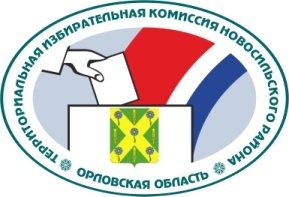 ОРЛОВСКАЯ ОБЛАСТЬТЕРРИТОРИАЛЬНАЯ ИЗБИРАТЕЛЬНАЯ КОМИССИЯНОВОСИЛЬСКОГО РАЙОНАРЕШЕНИЕ 18 июня 2019 г.                                                                                  № 4/10г. Новосиль      О Плане мероприятий  территориальной избирательной комиссии Новосильского района по  обеспечению реализации избирательных прав граждан Российской Федерации, являющихся инвалидами, при подготовке и проведении  дополнительных выборов депутата  Государственной Думы Федерального Собрания Российской Федерации седьмого созыва по одномандатному избирательному округу № 145 Орловская область – Орловский одномандатный избирательный округ 8 сентября 2019 года В соответствии с пунктом 10 статьи 23, пунктом 3 статьи 45, пунктами 71, 12 статьи 61, пунктом 21 статьи 63 Федерального закона от 12 июня 2002 года № 67-ФЗ «Об основных гарантиях избирательных прав и права на участие в референдуме граждан Российской Федерации», статьями 28, 29, частью 1 статьи 59, частями 10, 16 статьи 78, частью 3 статьи 79 Федерального закона от 22 февраля 2014 года № 20-ФЗ «О выборах депутатов Государственной Думы Федерального Собрания Российской Федерации», во исполнение пункта 3.1 постановления Центральной избирательной комиссии Российской Федерации от 20 июня 2018 года № 164/1338-7 «О Рекомендациях по обеспечению избирательных прав граждан Российской Федерации, являющихся инвалидами, при проведении выборов в Российской Федерации», в целях обеспечения реализации избирательных прав граждан Российской Федерации, являющихся инвалидами, при подготовке и проведении выборов в единый день голосования 8 сентября 2019 года территориальная избирательная комиссия Новосильского района РЕШ И Л А:1. Утвердить План мероприятий  территориальной избирательной комиссии Новосильского района по  обеспечению реализации избирательных прав граждан Российской Федерации, являющихся инвалидами, при подготовке и проведении дополнительных выборов депутата  Государственной Думы Федерального Собрания Российской Федерации седьмого созыва по одномандатному избирательному округу № 145 Орловская область – Орловский одномандатный избирательный округ 8 сентября 2019 года2. Направить настоящее решение в избирательные комиссии муниципальных образований, участковые избирательные комиссии Новосильского района.3. Контроль за исполнением настоящего решения возложить на председателя территориальной избирательной комиссии Новосильского района Е.А. Дьячкову.4. Разместить настоящее решение на сайте территориальной избирательной комиссии Новосильского района в информационно-телекоммуникационной сети «Интернет».                     Председательтерриториальной избирательной комиссии                Новосильского района					Е.А. Дьячкова                        Секретарьтерриториальной избирательной комиссии                Новосильского района					М.М. СальковаПлан мероприятий территориальной избирательной комиссии Новосильского района по  обеспечению избирательных прав граждан Российской Федерации, являющихся инвалидами, при подготовке и проведении  дополнительных выборов депутата  Государственной Думы Федерального Собрания Российской Федерации седьмого созыва по одномандатному избирательному округу № 145 Орловская область – Орловский одномандатный избирательный округ 8 сентября 2019 года№п/пНаименование мероприятийСрокисполненияОтветственные исполнители1234I. Организационная работа избирательных комиссий по обеспечению избирательных правграждан Российской Федерации, являющихся инвалидамиI. Организационная работа избирательных комиссий по обеспечению избирательных правграждан Российской Федерации, являющихся инвалидамиI. Организационная работа избирательных комиссий по обеспечению избирательных правграждан Российской Федерации, являющихся инвалидамиI. Организационная работа избирательных комиссий по обеспечению избирательных правграждан Российской Федерации, являющихся инвалидамиПринятие решения о назначении ответственных лиц из числа членов территориальной избирательной комиссии (далее – ТИК) с правом решающего голоса за исполнением соответствующих пунктов настоящего Плана и направление его в Избирательную комиссию Орловской области (далее – ИКОО) до 1 июля ТИКОрганизация взаимодействия с местными отделениями региональных отделений общероссийских общественных организаций инвалидов (далее - РО ОООИ), с целью определения перечня избирательных участков на территории Новосильского района, на которых будут размещаться информационные материалы для слепых, слабовидящих избирателей, и о необходимом количестве указанных печатных материаловдо 1 августа ТИКОрганизация на каждом избирательном участке работы по уточнению количества лиц, являющихся инвалидами, включенных в списки избирателей, выявлению избирателей-инвалидов, желающих прибыть в день голосования в помещение для голосования избирательного участка либо проголосовать вне помещения для голосования.Август-сентябрьТИК, участковые избирательные комиссии (далее – УИК) Организация взаимодействия с  местными организациями РО ОООИ с целью определения перечня избирательных участков на территории Новосильского района, на которых будет организована работа представителей молодежных волонтерских организаций.до 1 сентября ТИКПодготовка и представление в ИКОО информации по вопросам, связанным с повышением эффективности работы избирательных комиссий на соответствующих территориях по обеспечению реализации избирательных прав граждан Российской Федерации, являющихся инвалидами.до 1 декабряТИК, УИКII. Организация работы по информированию избирателей, являющихся инвалидамиII. Организация работы по информированию избирателей, являющихся инвалидамиII. Организация работы по информированию избирателей, являющихся инвалидамиII. Организация работы по информированию избирателей, являющихся инвалидамиОрганизация обучения представителей РО ОООИ, работников органов социальной защиты населения, иных организаций, которые будут привлечены к информационно-разъяснительной работе в период подготовки и проведения выборов. по планам обучения  ТИКТИКОрганизация взаимодействия избирательных комиссий с РО ОООИ, местными организациями РО ОООИ, лечебно-профилактическими учреждениями, организациями, осуществляющими стационарное социальное обслуживание, полустационарное социальное обслуживание, социальное обслуживание на дому с целью информирования избирателей, являющихся инвалидами о ходе подготовки и проведения выборов, о сроках и порядке совершения избирательных действий, о законодательстве о выборах, о кандидатах, об избирательных объединенияхничений физических возможностей)весь периодТИКРаспространение информационных материалов среди избирателей, являющихся инвалидами, как самостоятельно, так и с привлечением органов социальной защиты населения, организаций социального обслуживания, РО ОООИ, местных организаций РО ОООИ.весь периодТИК, УИК Размещение информационных материалов в местах, наиболее часто посещаемых инвалидами всех категорий, иными маломобильными категориями избирателей (органы социальной защиты населения, организации социального обслуживания, отделения Пенсионного фонда Российской Федерации, поликлиники, аптеки, библиотеки, социальные магазины и др.)весь периодТИК, УИК Размещение информационных материалов, предназначенных для инвалидов по зрению в специализированном разделе на сайте ТИК весь периодТИК, УИКВзаимодействие с региональными и муниципальными средствами массовой информации (далее – СМИ) с целью подготовки представителями СМИ новостных информационных материалов по вопросам реализации избирательных прав инвалидов весь периодТИК,УИКПроведение мониторинга информационных материалов, размещенных в СМИ, в целях получения объективной информации об обеспечении избирательных прав инвалидов.весь период ТИКДоведение итогов голосования и результатов выборов до избирателей, являющихся инвалидами, в том числе через РО ОООИ, СМИдо 1 октября ТИКIII. Обеспечение правового просвещения избирателей, являющихся инвалидами III. Обеспечение правового просвещения избирателей, являющихся инвалидами III. Обеспечение правового просвещения избирателей, являющихся инвалидами III. Обеспечение правового просвещения избирателей, являющихся инвалидами Освещение в ходе обучения организаторов выборов вопросов, связанных с обеспечением реализации избирательных прав граждан Российской Федерации, являющихся инвалидамипо планам обучения ТИКТИКОрганизация совещаний, семинаров, конференций и иных тематических мероприятий, посвященных вопросам обеспечения реализации избирательных прав инвалидов, с участием представителей РО ОООИ, местных организаций РО ОООИ по планам обучения ТИК ТИКОрганизация и проведение совместных с местными отделениями РО ОООИ мероприятий, направленных на повышение правовой культуры граждан, являющихся инвалидамипо отдельному плануТИКОрганизация работы с впервые голосующими избирателями, являющимися инвалидамивесь периодТИК IV. Оборудование избирательных участков и помещений для голосованияIV. Оборудование избирательных участков и помещений для голосованияIV. Оборудование избирательных участков и помещений для голосованияIV. Оборудование избирательных участков и помещений для голосованияВзаимодействие с органами местного самоуправления, собственниками зданий, в которых расположены помещения для голосования, с целью обеспечения максимальной доступности помещений для голосования избирательных участков, на которых предполагается голосование избирателей, являющихся инвалидами.  до 30 августаТИК Размещение на информационных стендах избирательных участков, определенных ТИК,  информационно-разъяснительных материалов, для избирателей являющихся инвалидами по зрению, выполненных крупным шрифтом и (или) с применением рельефно-точечного шрифта Брайля .не позднее 7 сентябряТИК, УИКРазмещение оборудования в помещении для голосования с учетом обеспечения их доступности для избирателей, которые пользуются креслами-колясками или имеют трудности при передвижениине позднее 7 сентябряУИКРазмещение в кабинах для тайного голосования средств оптической коррекции (лупы, лупы с подсветкой, и др.), дополнительного освещения и т.п.7-8 сентябряУИКV. Обеспечение процесса голосования избирателей, являющихся инвалидамиV. Обеспечение процесса голосования избирателей, являющихся инвалидамиV. Обеспечение процесса голосования избирателей, являющихся инвалидамиV. Обеспечение процесса голосования избирателей, являющихся инвалидамиОказание содействия избирателям, являющимся инвалидами, в ознакомлении с информацией о зарегистрированных кандидатах, избирательных объединениях, выдвинувших кандидатов. 8 сентябряТИК, УИКОказание содействия инвалидам по зрению в ознакомлении с информацией, изготовленной специально для этой категории избирателей, сопровождение их до кабины для тайного голосования, стационарного ящика для голосования, а также оказание им помощи при входе и выходе из здания, в котором расположено помещение для голосования 8 сентябряТИК, УИКОрганизация использования избирателями, являющимися инвалидами 
по зрению, специальных трафаретов для самостоятельного заполнения ими избирательных бюллетеней на избирательных участках8 сентября УИКОбеспечение работы специалистов сурдоперевода для глухих и глухонемых избирателей на избирательных участках, определенных ИКОО8 сентября УИК